Vena cefálicaLa vena cefálica nace, junto con la vena basílica, del arco venoso dorsal y también se hace anterior (vena cefálica del antebrazo). Asciende por el canal externo del codo, continúa subiendo por el brazo (vena cefálica del brazo) y llega hasta el surco deltopectoral (entre el músculo deltoides y el músculo pectoral mayor) perforándolo y desembocando en la vena axilar.Arterias carótidas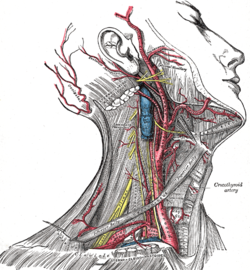 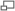 Las arterias carótidas son cada una de las dos arterias, derecha e izquierda, que discurren en su mayor parte a ambos lados del cuello y que irrigan tanto el cuello como la cabeza. Las arterias carótidas inicialmente se llaman arterias carótidas comunes o primitivas, y después se bifurcan ambas en las denominadas arteria carótida externa y arteria carótida interna.En estas arterias es posible tomar el pulso sanguíneo (conocido en este lugar como pulso carotídeo) presionando ligeramente con los dedos índice y medio o con el pulgar en la parte frontal del cuello, bajo el ángulo del mentón.[1]La arteria carótida común (emerge del 4º arco aórtico embrionario) surge en el lado derecho del tronco braquiocefálico y en el lado izquierdo del cayado de la aorta. Aproximadamente a nivel de la 4º vértebra cervical se divide en carótida externa y carótida interna. La arteria carótida interna se encargará de irrigar el interior del cráneo, mientras que la carótida externa irrigará la cabeza y el cuello.Vena yugular internaLa vena yugular interna es una vena que recibe sangre del cerebro, cara y cuello. Comienza en el agujero yugular del cráneo como continuación del seno sigmoideo, desciende por el cuello en la vaina carotida y se une a la vena subclavia por detrás del extremo medial de la clavícula para formar las venas braquiocefálicas. La vena tiene una dilatación en la parte superior llamada bulbo superior y otro cerca de su terminación llamada bulbo inferior. Justo encima de éste se encuentra la válvula bicúspide.RelacionesAnterolaterales: piel, fascia, esternocleidomastoideo y glándula salival parótida. En su parte inferior, está cubierta por los músculos esternotiroideo, esternohioideo y omohioideo que surgen entre la vena y el esternocleidomastoideo.Posteriores: procesoso transversos de las vertebras cervicales, elevador de la escápula, escaleno medio, escaleno anterior, plexo cervical, nervio frénico, troncotirocervical, vena vertebral y la primera parte de la vena subclavia del lado izquierdo pasa frente al conducto toraxicoMediales: en la parte superior esta la arteria carótida interna y el IX,X,XI,XII nervios craneales en la parte inferior se encuentra la arteria carótida común y el nervio vago.TributariasEl seno petroso inferior que participa en el drenaje del seno cavernoso.La vena facial, las venas faríngeas, la vena lingual, la vena tiroidea superior, la vena tiroidea media.Arteria poplíteaDe Wikipedia, la enciclopedia libreSaltar a navegación, búsqueda La arteria poplítea (TA: arteria poplitea) es una arteria que se origina como prolongación de la arteria femoral.[1][editar] RamasEmite las siguientes ramas:Ramas colaterales:[1]Arterias gemelas externa e interna.Arteria articular superior interna de la rodilla.Arteria articular superior externa de la rodilla.Arteria articular media de la rodilla.Arteria articular inferior interna de la rodilla.Arteria articular inferior externa de la rodilla.Ramas terminales:[1]Arteria tibial anterior.Tronco tibioperoneo.DistribuciónSe distribuye hacia la rodilla y la pantorrilla.[1Vena yugular internaVena yugular interna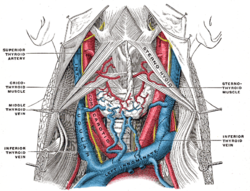 Latínvena jugularis internaVacia enbraquiocefálicoArteriaCarótida interna, Carótida común